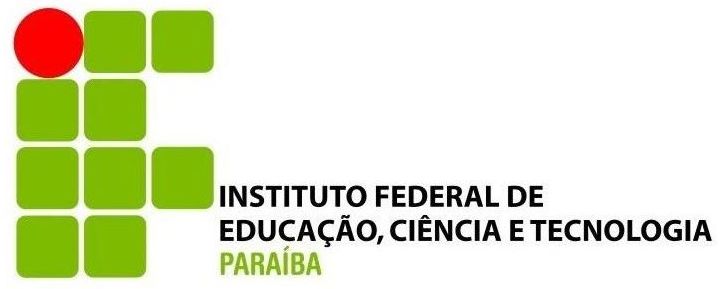 INSTITUTO FEDERALDE EDUCAÇÃO CIÊNCIA E TECNOLOGIA DA PARAÍBACAMPUS MONTEIROCST EM ANÁLISE E DESENVOLVIMENTO DE SISTEMASRelatório de Atividades ComplementaresAluno: [NOME COMPLETO]
Matrícula: [MATRÍCULA]MONTEIRO, PB[MÊS] de [ANO][NOME COMPLETO DO ALUNO]RELATÓRIO DE ATIVIDADES COMPLEMENTARESRelatório de Atividades Complementares, apresentado ao Curso Superior de Tecnologia em Análise e Desenvolvimento de Sistemas, do Instituto Federal de Educação, Ciência e Tecnologia da Paraíba Campus Monteiro, em cumprimento às exigências da disciplina de Atividades Complementares, comprovando o cumprimento da carga horária determinada de 100hs, como pré-requisito para obtenção do Título de Tecnólogo em Análise e Desenvolvimento de Sistemas.Aprovado em _____ de ___________ de 20___.______________________________________________________[Nome Completo do Aluno]Aluno de Atividades ComplementaresMONTEIRO, PB[MÊS] de [ANO]HISTÓRICO ACADÊMICOAnexe aqui o histórico acadêmico que comprove que está matriculado regularmente no último período do CST em Análise e Desenvolvimento de Sistemas.TABELA DE CÔMPUTO DE ATIVIDADES COMPLEMENTARESPara aprovação em Atividades Complementares, deverão ser apresentadas comprovações que totalizem 100 pontos (equivalendo às 100 horas exigidas pelo regulamento do curso), conforme a seguinte tabela em vigor (aprovada pela ATA DE COLEGIADO Nº 006/2015 e alterada em ATA DE COLEGIADO Nº 009/2017):* Item será considerado mediante avaliação do Colegiado** O certificado de comprovação deve evidenciar quem desempenhou o papel de apresentador do trabalho.*** A participação em empresas públicas ou privadas poderão ser contabilizadas mesmo que o aluno tenha participado de mais de uma empresa no período pleiteado pelo mesmo**** Para Administração em Entidades Estudantis, serão necessários 6 meses de participação para contabilizar a atividade+ As atividades omissas neste documento serão encaminhadas para apreciação e deliberação pelo Colegiado do Curso.TABELA DE PONTUAÇÃO DE ATIVIDADES COMPLEMENTARESPreencha cada quadro de acordo com as respectivas comprovações a serem apresentadas para cada tipo de atividade que você deseja pontuar.  No início de cada quadro, preencha o total de unidades apresentadas e o total de pontos. O total de pontos não deve exceder a pontuação máxima (se ultrapassar, preencha esse campo com o valor da pontuação máxima). Caso não possua nenhuma atividade coloque o valor zero nesses campos, para indicar que os preencheu. Ainda, em cada quadro, preencha o sumário de atividades correspondente, indicando cada atividade por um nome e pelo número da página em que foram anexadas. NUMERE AS PÁGINAS ANEXADAS.DOCUMENTAÇÃO COMPROBATÓRIAAnexe os comprovantes na ordem em que foram apresentados nos quadros da seção anterior. Com uma caneta vermelha ou azul, no canto superior direito de cada documento, coloque o número em cada página anexada como comprovante, em que o primeiro comprovante começa com o número 1.Todos os comprovantes deverão ser devidamente autenticados pelo setor de protocolo, antes de serem submetidos.ATIVIDADESCARGA HORÁRIA DE CADA ATIVIDADECARGA HORÁRIA MÁXIMA QUE PODE SER ACUMULADA PARA CADA ATIVIDADEMonitorias10 por semestre40Projetos de Iniciação Científica2.5 por mês em projeto40Projetos de Extensão2.5 por mês em projeto40Instrutor em Cursos de Extensão0.5 por hora do curso30Participação em Curso Online nas áreas estratégicas do curso0.1 por hora do curso25Participação em Cursos Presenciais nas áreas estratégicas do Curso*0.25 por hora do curso25Participação e aprovação em Disciplinas Optativas oferecidas pelo curso0.50 por hora do curso40Visita Técnica1 por viagem15Participação em Jornadas, Simpósios, Congressos, Seminários, Palestras ou equivalentes2 por evento20Apresentação de trabalhos em Congressos, Seminários, Palestras ou equivalentes nas áreas estratégicas do Curso**4 por trabalho20Participação em empresas juniores, empresas incubadas que tenham vínculo com o IFPB, empresas privadas comprovadas com carteira de trabalho ou empresas públicas comprovadas por declaração fornecida pela mesma***20 por 6 meses de participação40Participação em núcleos de estudos e de pesquisas vinculadas às áreas estratégicas do Curso10 por 6 meses de participação40Publicação de artigos nas áreas estratégicas do Curso1040Participação em Representação e Administração em Entidades Estudantis, Atividade Esportiva Ofertada pelo IFPB, Atividade Artística e Cultural1 por atividade****5Cursos de Língua Estrangeira Moderna1 por semestre7MONITORIASPONTUAÇÃOUNIDADEUNIDADES APRESENTADASPONTUAÇÃO MÁXIMATOTAL DE PONTOSMONITORIAS10Semestre40SUMÁRIO DAS ATIVIDADES DE MONITORIASUMÁRIO DAS ATIVIDADES DE MONITORIASUMÁRIO DAS ATIVIDADES DE MONITORIASUMÁRIO DAS ATIVIDADES DE MONITORIASUMÁRIO DAS ATIVIDADES DE MONITORIAPÁGINA[nome da atividade de monitoria 1][nome da atividade de monitoria 1][nome da atividade de monitoria 1][nome da atividade de monitoria 1][nome da atividade de monitoria 1][página][nome da atividade de monitoria 2][nome da atividade de monitoria 2][nome da atividade de monitoria 2][nome da atividade de monitoria 2][nome da atividade de monitoria 2][página]PROJETOS DE INICIAÇÃO CIENTÍFICAPONTUAÇÃOUNIDADEUNIDADES APRESENTADASPONTUAÇÃO MÁXIMATOTAL DE PONTOSPROJETOS DE INICIAÇÃO CIENTÍFICA2.5Mës/Projeto40SUMÁRIO DAS ATIVIDADES DE INICIAÇÃO CIENTÍFICASUMÁRIO DAS ATIVIDADES DE INICIAÇÃO CIENTÍFICASUMÁRIO DAS ATIVIDADES DE INICIAÇÃO CIENTÍFICASUMÁRIO DAS ATIVIDADES DE INICIAÇÃO CIENTÍFICASUMÁRIO DAS ATIVIDADES DE INICIAÇÃO CIENTÍFICAPÁGINA[nome da atividade de iniciação científica 1][nome da atividade de iniciação científica 1][nome da atividade de iniciação científica 1][nome da atividade de iniciação científica 1][nome da atividade de iniciação científica 1][página][nome da atividade de iniciação científica 2][nome da atividade de iniciação científica 2][nome da atividade de iniciação científica 2][nome da atividade de iniciação científica 2][nome da atividade de iniciação científica 2][página]PROJETOS DE EXTENSÃOPONTUAÇÃOUNIDADEUNIDADES APRESENTADASPONTUAÇÃO MÁXIMATOTAL DE PONTOSPROJETOS DE EXTENSÃO2.5Mës/Projeto40SUMÁRIO DOS PROJETOS DE EXTENSÃOSUMÁRIO DOS PROJETOS DE EXTENSÃOSUMÁRIO DOS PROJETOS DE EXTENSÃOSUMÁRIO DOS PROJETOS DE EXTENSÃOSUMÁRIO DOS PROJETOS DE EXTENSÃOPÁGINA[nome da atividade de extensão 1][nome da atividade de extensão 1][nome da atividade de extensão 1][nome da atividade de extensão 1][nome da atividade de extensão 1][página][nome da atividade de extensão 2][nome da atividade de extensão 2][nome da atividade de extensão 2][nome da atividade de extensão 2][nome da atividade de extensão 2][página]INSTRUTOR EM CURSOS DE EXTENSÃOPONTUAÇÃOUNIDADEUNIDADES APRESENTADASPONTUAÇÃO MÁXIMATOTAL DE PONTOSINSTRUTOR EM CURSOS DE EXTENSÃO0.5Hora30SUMÁRIO DOS CURSOS DE EXTENSÃOSUMÁRIO DOS CURSOS DE EXTENSÃOSUMÁRIO DOS CURSOS DE EXTENSÃOSUMÁRIO DOS CURSOS DE EXTENSÃOSUMÁRIO DOS CURSOS DE EXTENSÃOPÁGINA[nome do curso de extensão 1][nome do curso de extensão 1][nome do curso de extensão 1][nome do curso de extensão 1][nome do curso de extensão 1][página][nome do curso de extensão 2][nome do curso de extensão 2][nome do curso de extensão 2][nome do curso de extensão 2][nome do curso de extensão 2][página]PARTICIPAÇÃO EM CURSO ONLINE NAS ÁREAS ESTRATÉGICAS DO CURSOPONTUAÇÃOUNIDADEUNIDADES APRESENTADASPONTUAÇÃO MÁXIMATOTAL DE PONTOSPARTICIPAÇÃO EM CURSO ONLINE NAS ÁREAS ESTRATÉGICAS DO CURSO0.1Hora25SUMÁRIO DOS CURSOS DE EXTENSÃOSUMÁRIO DOS CURSOS DE EXTENSÃOSUMÁRIO DOS CURSOS DE EXTENSÃOSUMÁRIO DOS CURSOS DE EXTENSÃOSUMÁRIO DOS CURSOS DE EXTENSÃOPÁGINA[nome do curso de extensão 1][nome do curso de extensão 1][nome do curso de extensão 1][nome do curso de extensão 1][nome do curso de extensão 1][página][nome do curso de extensão 2][nome do curso de extensão 2][nome do curso de extensão 2][nome do curso de extensão 2][nome do curso de extensão 2][página]PARTICIPAÇÃO EM CURSOS PRESENCIAIS NAS ÁREAS ESTRATÉGICAS DO CURSOPONTUAÇÃOUNIDADEUNIDADES APRESENTADASPONTUAÇÃO MÁXIMATOTAL DE PONTOSPARTICIPAÇÃO EM CURSOS PRESENCIAIS NAS ÁREAS ESTRATÉGICAS DO CURSO0.25Hora de Curso25SUMÁRIO DOS CURSOS DE CURTA DURAÇÃOSUMÁRIO DOS CURSOS DE CURTA DURAÇÃOSUMÁRIO DOS CURSOS DE CURTA DURAÇÃOSUMÁRIO DOS CURSOS DE CURTA DURAÇÃOSUMÁRIO DOS CURSOS DE CURTA DURAÇÃOPÁGINA[nome do curso de curta duração 1][nome do curso de curta duração 1][nome do curso de curta duração 1][nome do curso de curta duração 1][nome do curso de curta duração 1][página][nome do curso de curta duração 2][nome do curso de curta duração 2][nome do curso de curta duração 2][nome do curso de curta duração 2][nome do curso de curta duração 2][página]PARTICIPAÇÃO E APROVAÇÃO EM DISCIPLINAS OPTATIVAS OFERECIDAS PELO CURSOPONTUAÇÃOUNIDADEUNIDADES APRESENTADASPONTUAÇÃO MÁXIMATOTAL DE PONTOSPARTICIPAÇÃO E APROVAÇÃO EM DISCIPLINAS OPTATIVAS OFERECIDAS PELO CURSO0.5Hora de Curso40SUMÁRIO DOS CURSOS DE CURTA DURAÇÃOSUMÁRIO DOS CURSOS DE CURTA DURAÇÃOSUMÁRIO DOS CURSOS DE CURTA DURAÇÃOSUMÁRIO DOS CURSOS DE CURTA DURAÇÃOSUMÁRIO DOS CURSOS DE CURTA DURAÇÃOPÁGINA[nome da disciplina 1][nome da disciplina 1][nome da disciplina 1][nome da disciplina 1][nome da disciplina 1][página][nome da disciplina 2][nome da disciplina 2][nome da disciplina 2][nome da disciplina 2][nome da disciplina 2][página]VISITA TÉCNICAPONTUAÇÃOUNIDADEUNIDADES APRESENTADASPONTUAÇÃO MÁXIMATOTAL DE PONTOSVISITA TÉCNICA1Viagem15SUMÁRIO DAS VISITAS TÉCNICASSUMÁRIO DAS VISITAS TÉCNICASSUMÁRIO DAS VISITAS TÉCNICASSUMÁRIO DAS VISITAS TÉCNICASSUMÁRIO DAS VISITAS TÉCNICASPÁGINA[nome da visita técnica 1][nome da visita técnica 1][nome da visita técnica 1][nome da visita técnica 1][nome da visita técnica 1][página][nome da visita técnica 2][nome da visita técnica 2][nome da visita técnica 2][nome da visita técnica 2][nome da visita técnica 2][página]PARTICIPAÇÃO EM JORNADAS, SIMPÓSIOS, CONGRESSOS, SEMINÁRIOS, PALESTRAS OU EQUIVALENTESPONTUAÇÃOUNIDADEUNIDADES APRESENTADASPONTUAÇÃO MÁXIMATOTAL DE PONTOSPARTICIPAÇÃO EM JORNADAS, SIMPÓSIOS, CONGRESSOS, SEMINÁRIOS, PALESTRAS OU EQUIVALENTES2Evento20SUMÁRIO DAS PARTICIPAÇÕESSUMÁRIO DAS PARTICIPAÇÕESSUMÁRIO DAS PARTICIPAÇÕESSUMÁRIO DAS PARTICIPAÇÕESSUMÁRIO DAS PARTICIPAÇÕESPÁGINA[nome das participações 1][nome das participações 1][nome das participações 1][nome das participações 1][nome das participações 1][página][nome das participações 2][nome das participações 2][nome das participações 2][nome das participações 2][nome das participações 2][página]APRESENTAÇÃO DE TRABALHOS EM CONGRESSOS, SEMINÁRIOS, PALESTRAS OU EQUIVALENTES NAS ÁREAS ESTRATÉGICAS DO CURSOPONTUAÇÃOUNIDADEUNIDADES APRESENTADASPONTUAÇÃO MÁXIMATOTAL DE PONTOSAPRESENTAÇÃO DE TRABALHOS EM CONGRESSOS, SEMINÁRIOS, PALESTRAS OU EQUIVALENTES NAS ÁREAS ESTRATÉGICAS DO CURSO4Trabalho20SUMÁRIO DAS APRESENTAÇÕESSUMÁRIO DAS APRESENTAÇÕESSUMÁRIO DAS APRESENTAÇÕESSUMÁRIO DAS APRESENTAÇÕESSUMÁRIO DAS APRESENTAÇÕESPÁGINA[nome da apresentação 1][nome da apresentação 1][nome da apresentação 1][nome da apresentação 1][nome da apresentação 1][página][nome da apresentação 2][nome da apresentação 2][nome da apresentação 2][nome da apresentação 2][nome da apresentação 2][página]PARTICIPAÇÃO EM EMPRESAS JUNIORES, EMPRESAS INCUBADAS QUE TENHAM VÍNCULO COM O IFPB, EMPRESAS PRIVADAS COMPROVADAS COM CARTEIRA DE TRABALHO OU EMPRESAS PÚBLICAS COMPROVADAS POR DECLARAÇÃO FORNECIDA PELA MESMAPONTUAÇÃOUNIDADEUNIDADES APRESENTADASPONTUAÇÃO MÁXIMATOTAL DE PONTOSPARTICIPAÇÃO EM EMPRESAS JUNIORES, EMPRESAS INCUBADAS QUE TENHAM VÍNCULO COM O IFPB, EMPRESAS PRIVADAS COMPROVADAS COM CARTEIRA DE TRABALHO OU EMPRESAS PÚBLICAS COMPROVADAS POR DECLARAÇÃO FORNECIDA PELA MESMA20Semestre40SUMÁRIO DAS PARTICIPAÇÕESSUMÁRIO DAS PARTICIPAÇÕESSUMÁRIO DAS PARTICIPAÇÕESSUMÁRIO DAS PARTICIPAÇÕESSUMÁRIO DAS PARTICIPAÇÕESPÁGINA[nome da participação 1][nome da participação 1][nome da participação 1][nome da participação 1][nome da participação 1][página][nome da participação 2][nome da participação 2][nome da participação 2][nome da participação 2][nome da participação 2][página]PARTICIPAÇÃO EM NÚCLEOS DE ESTUDOS E DE PESQUISAS VINCULADAS ÀS ÁREAS ESTRATÉGICAS DO CURSOPONTUAÇÃOUNIDADEUNIDADES APRESENTADASPONTUAÇÃO MÁXIMATOTAL DE PONTOSPARTICIPAÇÃO EM NÚCLEOS DE ESTUDOS E DE PESQUISAS VINCULADAS ÀS ÁREAS ESTRATÉGICAS DO CURSO10Semestre40SUMÁRIO DAS PARTICIPAÇÕESSUMÁRIO DAS PARTICIPAÇÕESSUMÁRIO DAS PARTICIPAÇÕESSUMÁRIO DAS PARTICIPAÇÕESSUMÁRIO DAS PARTICIPAÇÕESPÁGINA[nome da participação 1][nome da participação 1][nome da participação 1][nome da participação 1][nome da participação 1][página][nome da participação 2][nome da participação 2][nome da participação 2][nome da participação 2][nome da participação 2][página]PUBLICAÇÃO DE ARTIGOS NAS ÁREAS ESTRATÉGICAS DO CURSOPONTUAÇÃOUNIDADEUNIDADES APRESENTADASPONTUAÇÃO MÁXIMATOTAL DE PONTOSPUBLICAÇÃO DE ARTIGOS NAS ÁREAS ESTRATÉGICAS DO CURSO10Artigo40SUMÁRIO DAS PUBLICAÇÕESSUMÁRIO DAS PUBLICAÇÕESSUMÁRIO DAS PUBLICAÇÕESSUMÁRIO DAS PUBLICAÇÕESSUMÁRIO DAS PUBLICAÇÕESPÁGINA[referência bibliográfica do artigo 1][referência bibliográfica do artigo 1][referência bibliográfica do artigo 1][referência bibliográfica do artigo 1][referência bibliográfica do artigo 1][página][referência bibliográfica do artigo 2][referência bibliográfica do artigo 2][referência bibliográfica do artigo 2][referência bibliográfica do artigo 2][referência bibliográfica do artigo 2][página]PARTICIPAÇÃO EM REPRESENTAÇÃO E ADMINISTRAÇÃO EM ENTIDADES ESTUDANTIS, ATIVIDADE ESPORTIVA OFERTADA PELO IFPB, ATIVIDADE ARTÍSTICA E CULTURALPONTUAÇÃOUNIDADEUNIDADES APRESENTADASPONTUAÇÃO MÁXIMATOTAL DE PONTOSPARTICIPAÇÃO EM REPRESENTAÇÃO E ADMINISTRAÇÃO EM ENTIDADES ESTUDANTIS, ATIVIDADE ESPORTIVA OFERTADA PELO IFPB, ATIVIDADE ARTÍSTICA E CULTURAL1Atividade5SUMÁRIO DAS PARTICIPAÇÕESSUMÁRIO DAS PARTICIPAÇÕESSUMÁRIO DAS PARTICIPAÇÕESSUMÁRIO DAS PARTICIPAÇÕESSUMÁRIO DAS PARTICIPAÇÕESPÁGINA[nome da atividade 1][nome da atividade 1][nome da atividade 1][nome da atividade 1][nome da atividade 1][página][nome da atividade 2][nome da atividade 2][nome da atividade 2][nome da atividade 2][nome da atividade 2][página]CURSOS DE LÍNGUA ESTRANGEIRA MODERNAPONTUAÇÃOUNIDADEUNIDADES APRESENTADASPONTUAÇÃO MÁXIMATOTAL DE PONTOSCURSOS DE LÍNGUA ESTRANGEIRA MODERNA1Semestre7SUMÁRIO DAS SEMESTRESSUMÁRIO DAS SEMESTRESSUMÁRIO DAS SEMESTRESSUMÁRIO DAS SEMESTRESSUMÁRIO DAS SEMESTRESPÁGINA[nome da atividade 1][nome da atividade 1][nome da atividade 1][nome da atividade 1][nome da atividade 1][página][nome da atividade 2][nome da atividade 2][nome da atividade 2][nome da atividade 2][nome da atividade 2][página]